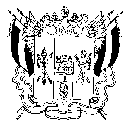 ТЕРРИТОРИАЛЬНАЯ ИЗБИРАТЕЛЬНАЯ КОМИССИЯГОРОДА ТАГАНРОГА (ВОСТОЧНАЯ) РОСТОВСКОЙ ОБЛАСТИПОСТАНОВЛЕНИЕ 23 июля 2021 г.									№ 11-4г. ТаганрогВ соответствии с пунктами 142, 143 статьи 35 Федерального закона
от 12.06.2002  №  67-ФЗ «Об основных гарантиях избирательных прав и права на участие в референдуме граждан Российской Федерации», частью 7 статьи 23 Областного закона от 12.05.2016 № 525-ЗС «О выборах и референдумах  в Ростовской области», рассмотрев документы, представленные в Территориальную избирательную комиссию города Таганрога (восточная) Ростовской области  для заверения списка кандидатов в депутаты Городской Думы города Таганрога седьмого созыва по одномандатному избирательному округу № 9, выдвинутых Ростовским региональным отделением Политической партии ЛДПР - Либерально демократическая партия России на дополнительных выборах депутата Городской Думы города Таганрога седьмого созыва по одномандатному избирательному округу №9, Территориальная избирательная комиссия города Таганрога (восточная Ростовской областиПОСТАНОВЛЯЕТ:1. Заверить прилагаемый список кандидатов в депутаты Городской Думы города Таганрога седьмого созыва, выдвинутых Ростовским региональным отделением Политической партии ЛДПР - Либерально демократическая партия России по одномандатному избирательному округу № 9 на дополнительных выборах депутата Городской Думы города Таганрога седьмого созыва по одномандатному избирательному округу № 9 (далее – список кандидатов), в количестве 1 человека.2. Выдать уполномоченному представителю Ростовского регионального отделения Политической партии ЛДПР - Либерально демократическая партия России настоящее постановление с копией заверенного списка кандидатов.3. Опубликовать настоящее постановление в общественно-политической газете «Таганрогская правда» и разместить его на сайте Территориальной избирательной комиссии города Таганрога (восточная) Ростовской области в информационно-телекоммуникационной сети «Интернет» с соблюдением требований пункта 2 статьи 30 Федерального закона от 12.06.2002 № 67-ФЗ «Об основных гарантиях избирательных прав и права на участие в референдуме граждан Российской Федерации».Председатель комиссии 						В.Г. ЕрасовСекретарь комиссии							Ю.В. РоманенкоЗАВЕРЕНпостановлением Территориальной избирательной комиссиигорода Таганрога (восточная) 
Ростовской областиот 23.07.2021г № 11-4СПИСОКкандидатов в депутаты Городской Думы города Таганрога седьмого созыва,выдвинутых Ростовским РО ЛДПР(наименование избирательного объединения)по одномандатным избирательным округамО заверении списка кандидатов в депутаты Городской Думы города Таганрога седьмого созыва, выдвинутых Ростовским региональным отделением Политической партии ЛДПР - Либерально демократическая партия России по одномандатным  избирательным округам на дополнительных выборах депутата Городской Думы города Таганрога седьмого созыва по одномандатному избирательному округу № 9№п/пФамилия, имя, отчество кандидатаДата рожденияМесто рожденияАдрес места жительстваНомер одномандатного избирательного округа, по которому выдвигается кандидат1Анисимов
 Николай Вячеславович17.05.1973гор. Таганрог Ростовской обл.Ростовская область, 
гор. Таганрог9